Steg för steg Vattenavstängning i undercentralen 7B -3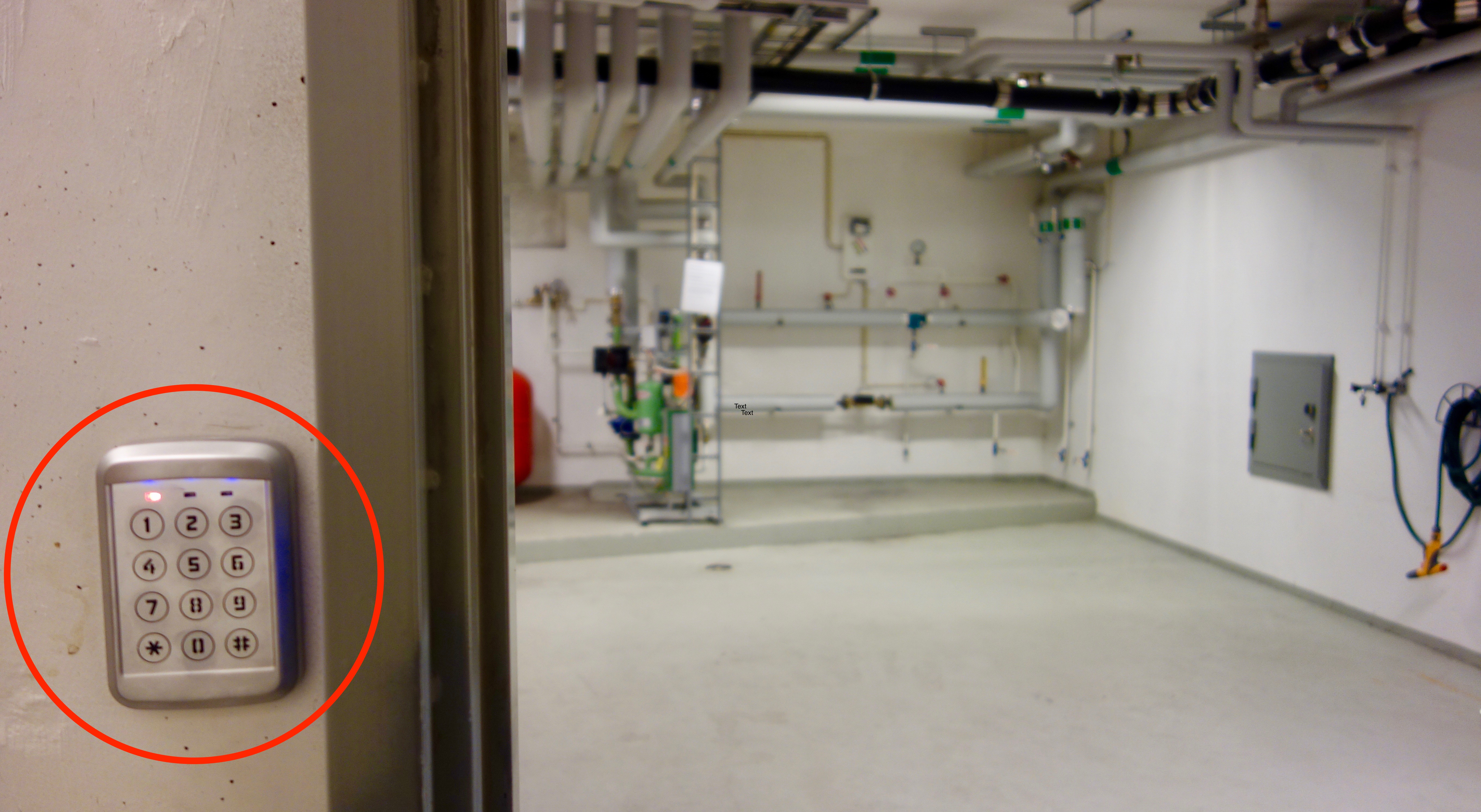 Gå in med portkoden.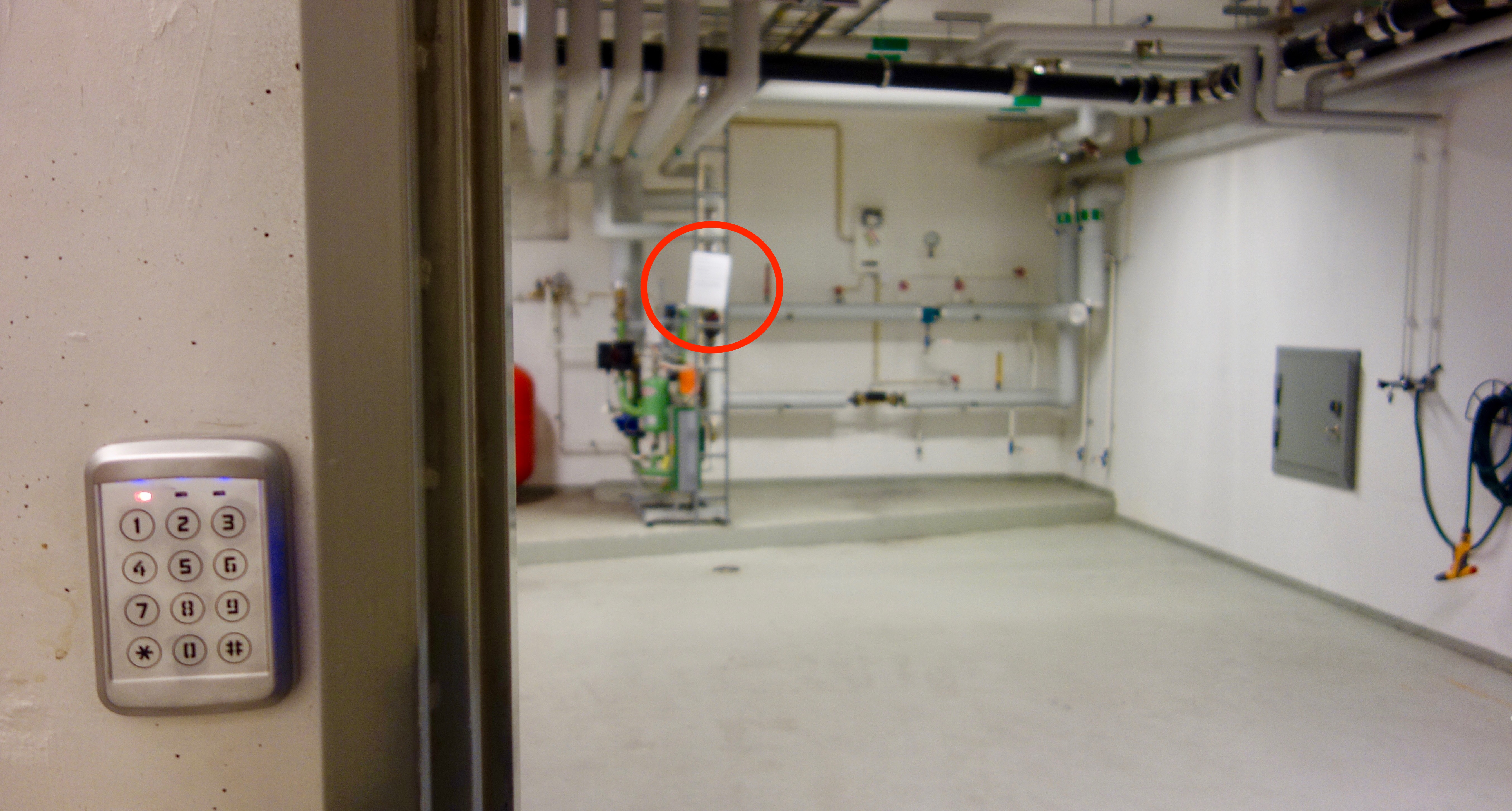 Gå fram till instruktionerna och följ dem.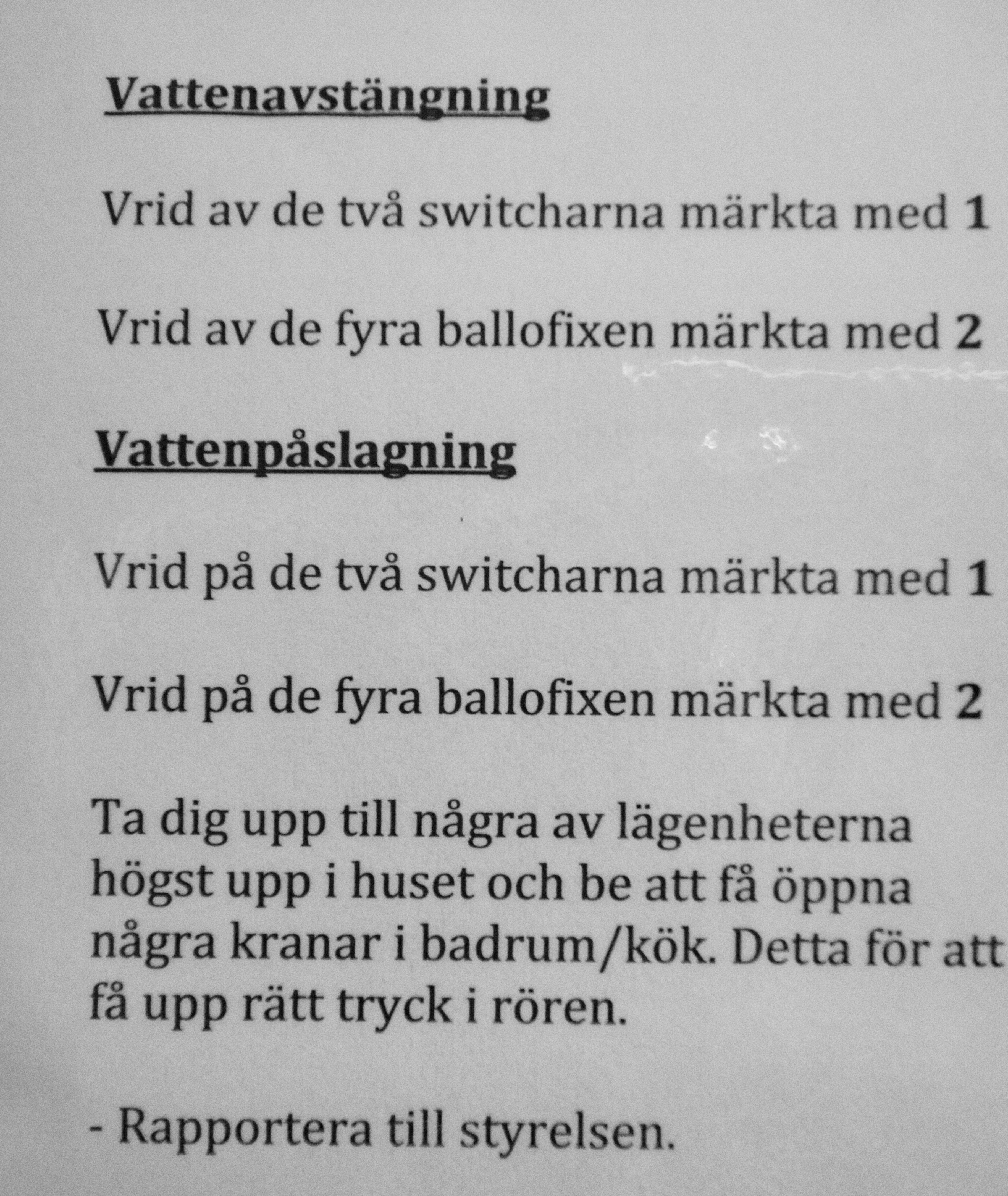 Instruktionerna ser ut så här.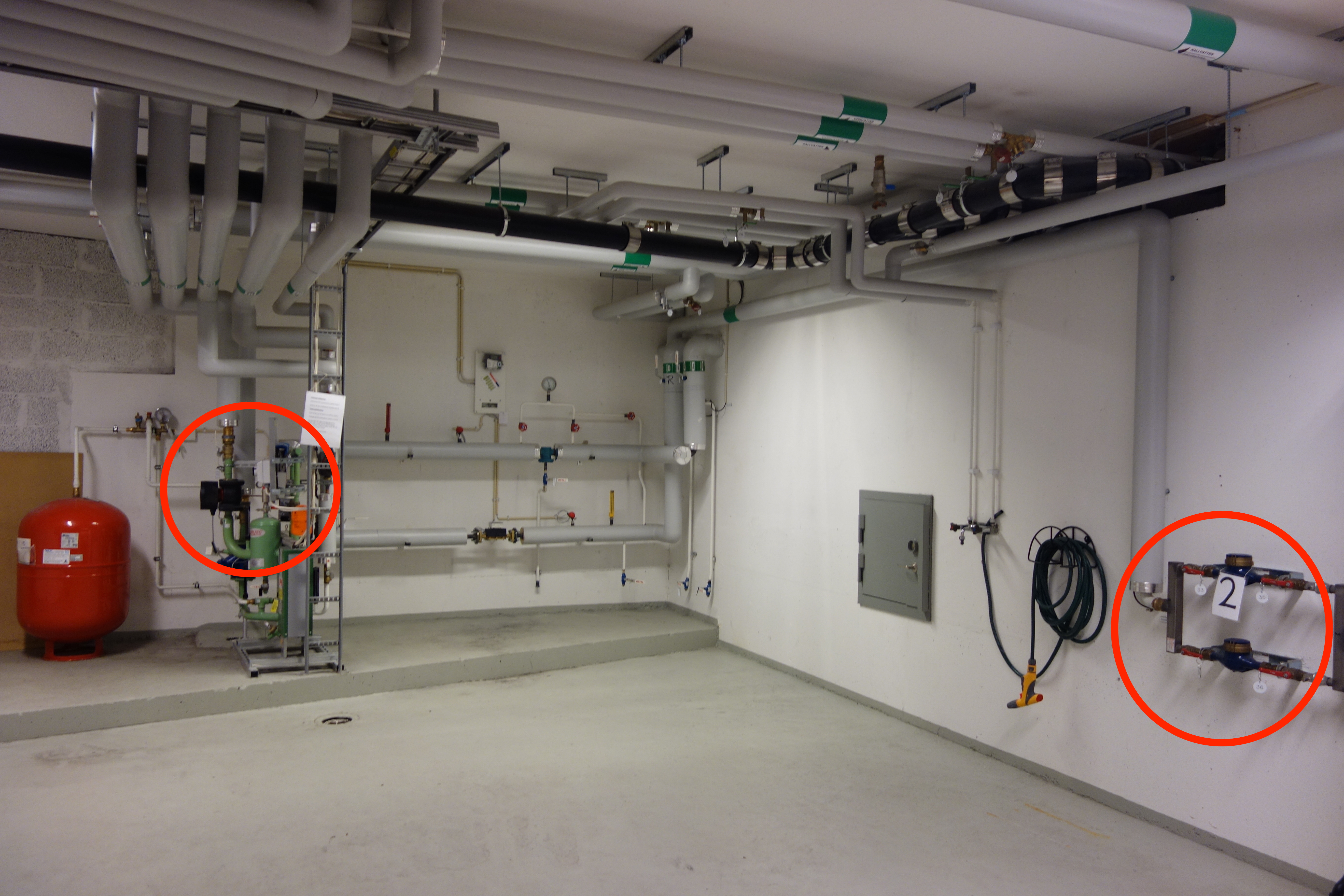 Här och här sitter switcharna i rummet.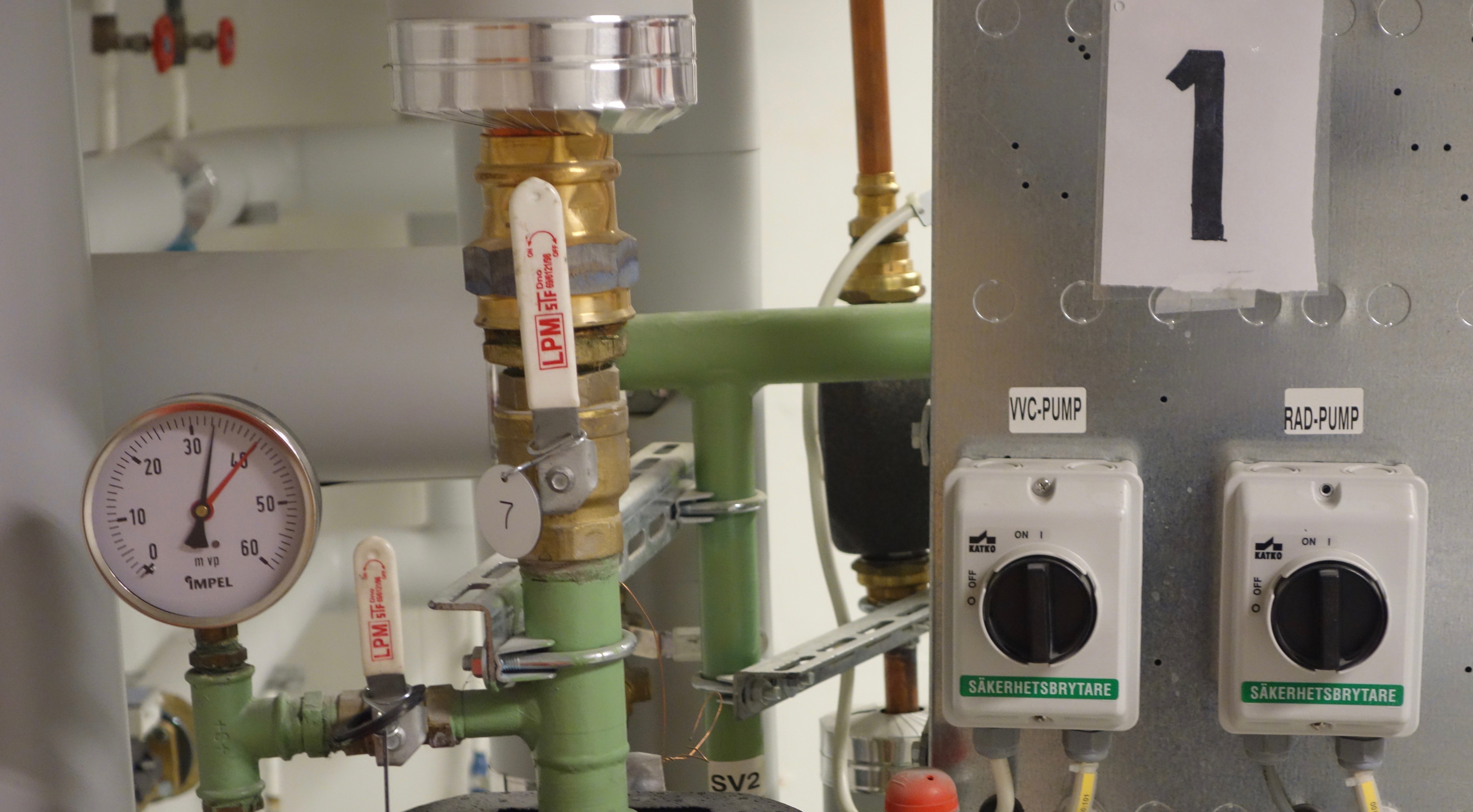 Switcharna 1 ser ut såhär.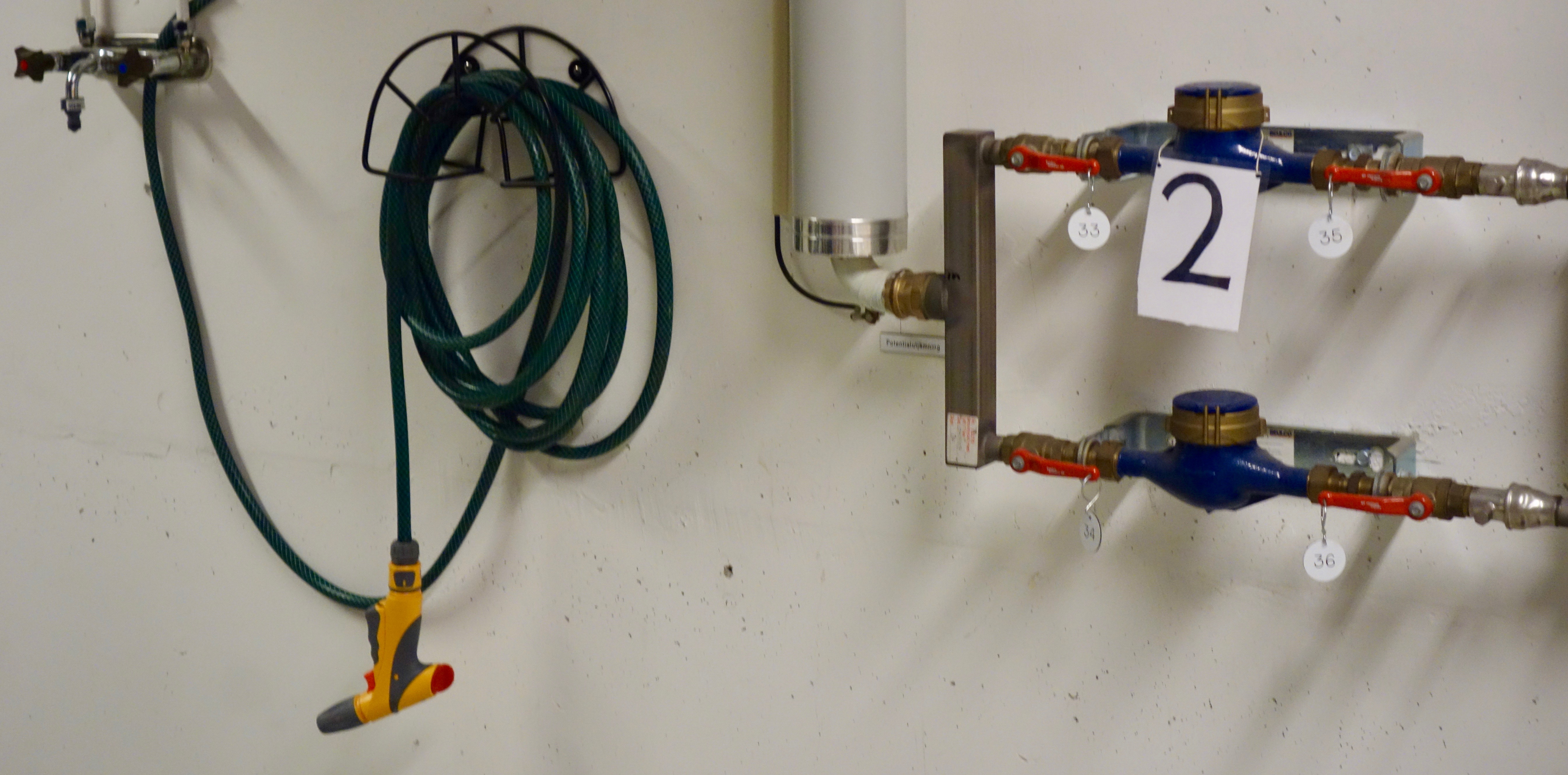 Switcharna 2 ser ut såhär.